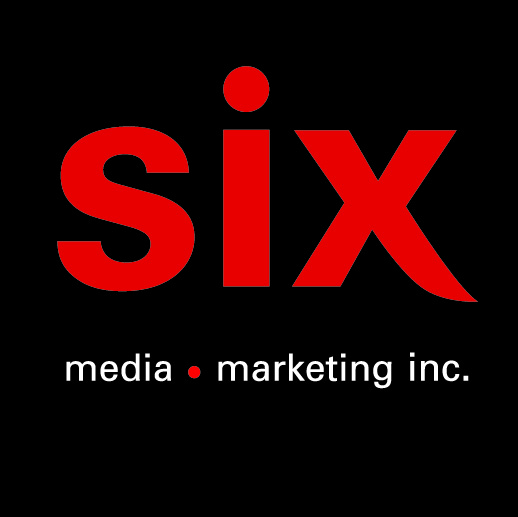 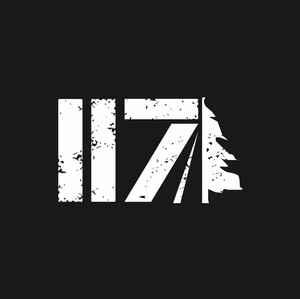 JAY SCØTTDown – Le nouvel extrait disponible sur toutes les plateformes
EN SPECTACLE10/12 – Montréal - MTelus

Montréal, novembre 2022 – Après ses récentes victoires à l’ADISQ dans les catégories « Album de l’année Folk » pour l’album Ses plus grand succès et « Chanson de l'année » avec FouKi, Pops and Poolboy & QuietMike pour « Copilote », Jay Scøtt est de retour plus prêt que jamais à reprendre d'assaut l'internet avec son nouvel extrait DOWN, il nous amène voyager à travers sa jeunesse et sa soif de l'aventure.  Dans cette chanson, Jérémie raconte l'importance de garder les pieds sur terre et de se rappeler d'où on vient. L'importance de s'entourer des bonnes personnes qui seront toujours là pour nous, malgré les hauts et les bas de la vie quotidienne. Après une année remplie de succès, il termine ça en beauté le 10 décembre au MTELUS de Montréal pour Sa Première Dernière Supplémentaire. En 9 mois, Jay Scøtt aura rempli 4 salles mythiques québécoises : le Club Soda, l’Impérial Bell de Québec, le Théâtre Maisonneuve et le MTELUS, du jamais vu pour un artiste québécois.  En pleine chute libre  Falling from the stars  Ton cœur indestructible  Devient mon trampoline  So baby don’t let me go down  Down down down  Don’t let me go down Down down down   Don’t let me go down Down down down  J'cale des Red Bull jusqu'à temps qu’j'aie des ailes qui poussent D'après moi ça va prendre un criss de boute Peace out!CRÉDITS – Jay Scøtt – DOWN  Interprété par : Jay Scøtt  Produit par : Jay Scøtt Auteur : Pier-Luc Jean Papineau Compositeur : Pier-Luc Jean Papineau Mixage : Seb Ruban  Mastering : Richard Addison (Trillium Sound)   Label : 117 Records Gérance : Steve Jolin & Sam Rick  Source : 117 Records